รายงานการประชุม         ครั้งที่     /     เมื่อ         ณ                ผู้มาประชุม	๑.	     	๒.	     	๓.	     	๔.	     	๕.	     	๖.	     	๗.	     	๘.	     	๙.	     	๑๐.	     ผู้ไม่มาประชุม	๑.	     	๒.	     	๓.	     	๔.	     	๕.	     ผู้เข้าร่วมประชุม	๑.	     	๒.	     	๓.	     	๔.	     	๕.	     เริ่มประชุมเวลา	      	ข้อความระเบียบวาระที่ ๑	                    	ข้อความ	๑.	     		๑.๑	     			๑.๑.๑	     ระเบียบวาระที่ ๒	                    	ข้อความ	๑.	     		๑.๑	     			๑.๑.๑	     	๒.	     ระเบียบวาระที่ ๓	                    	ข้อความ	๑.	     		๑.๑	     			๑.๑.๑	     	๒.	     ระเบียบวาระที่ ๔	                    	ข้อความ	๑.	     		๑.๑	     			๑.๑.๑	     	๒.	     ระเบียบวาระที่ ๕	                    	ข้อความ	๑.	     		๑.๑	     			๑.๑.๑	     	๒.	     เลิกประชุมเวลา	      	ยศ  	(ชื่อ  สกุล)	ผู้จดรายงานการประชุม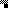 